TONY Objective:Looking for a challenging leadership career in Administration where my expertise in key areas, can positively impact the organizational cost structure. Dedicated, Inquisitive, Highly ambitious and making constant approach to attain perfection in Development.Strengths:Proficient in the office Administration, Strong Planning, organizational and Interpersonal Skills. Ability to work both autonomously and as a team member, including the ability to leas, manage and coordinate large number of staff and motivate them towards the timely achievement of specific goals and objectives. Experience:National Catering Company, WLL, Abu Dhabi, UAE 2012 to 2015 (3 years) : Administration (Store keeping) Managing storage facility (food and nonfood)Coordinating with chef for the menu planning according to stock availability based on cost   limits.Implement QHSE standard of the location store operation and update the documentation.Periodically inspection of stocks and maintain FIFO/ FEFO to avoid any spoilage and outdated.Report area operations accounts of location expenses and daily basis and monthly basis from   company ERP online system.Prime Projects International, LLC. Baghdad, Iraq 8/2009 – 9/2011 (2 years) :  Administrative AssistantAssist Manager with training classes.Document preparation for class, reports and archivingManage Archiving WarehouseAudit records for archiving, quality control, explaining corrections to archivistsTranslator during classes and auditsCompiled, organized, and tracked safety documentationPalletize archived boxes for shipment to Kuwait.General Power Systems, Mangalore, Karnataka, India   1/2008 – 8/2009 (2 years) : Administrative AssistantAdministrative duties, banking, petty cash, bills preparationAnswering phonesCustomer ServiceEndurance International Group Co, USA (DIYA Systems), Mangalore, Karnataka, India 5/2007 -12/2007: Customer ServiceProvide customer service and web hosting support by email.Troubleshooting and repairing issues that the customer was experiencingBellary Diocese Development Society (BDDS) Bellary, Karnataka, India 1/2007 – 5/2007: co-ordinatoreAnswer phones, direct callsTraining, conducting meetingsCompiled reports, prepared invoicesData entryEDUCATION:Bangalore University:B.A Bachelor of Arts 2007Bangalore, Karnataka, IndiaSpecializations In:Political Science, Sociology and HistoryCourses Attended / Certifications:Holistic Meditation : Personality DevelopmentClinical Psychology : Personality DevelopmentNational Open School : TypingPersonal Relation and Human DevelopmentLatin Language CourseSKILLS: Microsoft Windows (Word, Excel, PowerPoint, Outlook)Language Known: English, Hindi, Kannada, KonkaniDate of Birth 			:	20th June 1982Passport No 			: 	H0423274Gender 				: 	MaleNationality 				: 	IndianJob Seeker First Name / CV No: 1719666Click to send CV No & get contact details of candidate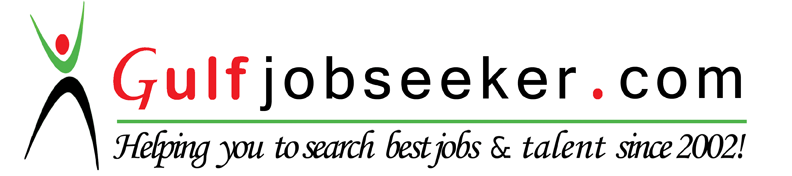 